Башkортостан РеспубликаhыБəлəбəй районы муниципальрайоныныӊМаксим – Горький ауыл советыауылбиләмәhе хакимиәте.Горькийис. ПУЙ ауылы, Баксаурамы,  3Тел.2-07-40 , факс: 2-08-98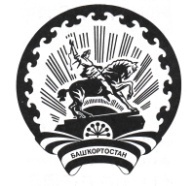 Республика БашкортостанАдминистрация сельского поселения Максим – Горьковский сельсовет муниципального района Белебеевский район 452014, с. ЦУП им. М.Горького, ул. Садовая, д. 3Тел. 2-07-40, факс: 2-08-98КАРАРПОСТАНОВЛЕНИЕ01 август 2018 й.№ 4601 августа 2018 г.О специальных местах для размещения печатных агитационных материалов при проведении выборов депутатов Государственного Собрания –Курултая Республики Башкортостан 6 созываО специальных местах для размещения печатных агитационных материалов при проведении выборов депутатов Государственного Собрания –Курултая Республики Башкортостан 6 созываО специальных местах для размещения печатных агитационных материалов при проведении выборов депутатов Государственного Собрания –Курултая Республики Башкортостан 6 созываВ соответствии со статьей 67 Кодекса Республики Башкортостан о выборах, по согласованию с территориальной избирательной комиссией муниципального района Белебеевский район Республики Башкортостан,  ПОСТАНОВЛЯЮ:Установить на территории сельского поселения Максим - Горьковский  сельсовет для размещения печатных агитационных материалов по выборам депутатов Государственного Собрания –Курултая Республики Башкортостан              6 созыва следующие специальные места:Избирательный участок № 1238 с. ЦУП им.М.Горького-Информационный стенд возле здания столовой АО «ПЗ им.М.Горького»                 ул. Октябрьская, д.4-д. Русская Швейцария - информационный стенд на кафе Волна»-д. Утейка – на лицевой стороне фасада д.54 по ул. ЦентральнаяИзбирательный участок № 1239 с. санатория Глуховского- на магазине «Виктория» по ул.Школьная, д.5 ;- на  магазине ООО «Светлана» по ул.Центральная, д.15 «Б»;Глава сельского поселения                                                         Н.К. Красильникова